Инклюзивное образование. Дистанционные формы обучение. Сообщение учителя английского языкавысшей квалификационной категорииМОУ «Гимназия №1» г.БалаковоБодровой Инны Викторовны(для муниципального объединенияучителей иностранных языков)Презентация (без видео)  размещена по адресу http://moemesto.ru/innabodrova/link/12823966Эпиграф (слайд 2)   (слайд 3)  Российская Федерация устанавливает федеральные государственные образовательные стандарты, поддерживает различные формы образования и самообразования (ст. 43 Конституции РФ). Правовую основу организации дистанционного обучения детей-инвалидов, нуждающихся в обучении на дому, составляют, прежде всего, Закон Российской Федерации от 10 июля 1992г. N3266-1 "Об образовании", Федеральный закон от 24 ноября 1995г. N181-ФЗ "О социальной защите инвалидов в Российской Федерации" и приказ Минобрнауки России от 6 мая 2005г. N137 "Об использовании дистанционных образовательных технологий". (щелчок) На основании статьи 18 Федерального закона "О социальной защите инвалидов в Российской Федерации" детям-инвалидам, по состоянию здоровья временно или постоянно не имеющим возможности посещать образовательные учреждения, с согласия их родителей должны быть созданы необходимые условия для получения образования по полной общеобразовательной или индивидуальной программе на дому. (щелчок) В 2008 году Россия подписала Конвенцию ООН «О правах инвалидов». В статье двадцать четвертой Конвенции говорится том, что в целях реализации права на образование государства-участники должны обеспечить инклюзивное образование на всех уровнях и обучение в течение всей жизни человека. Инклюзивное (франц. inclusif – включающий в себя, от лат. include – заключаю, включаю) или включенное образование – термин, используемый для описания процесса обучения детей с особыми потребностями в общеобразовательных (массовых) школах. В основу инклюзивного образования положена идеология, которая исключает любую дискриминацию детей, которая обеспечивает равное отношение ко всем людям, но создает особые условия для детей, имеющих особые образовательные потребности. Инклюзивное образование – процесс развития общего образования, который подразумевает доступность образования для всех, в плане приспособления к различным нуждам всех детей, что обеспечивает доступ к образованию для детей с особыми потребностями.      Инклюзивное образование  – это форма образования, которую ребенок получает в домашних условиях, а сам процесс обучения осуществляется по индивидуальному учебному плану. Рекомендуется детям, которые по медицинским показаниям не могут                                                                                                                                                            обучаться непосредственно в образовательном учреждении. Задачей индивидуального обучения на дому является освоение учащимися образовательных программ в рамках государственного образовательного стандарта. Нормативная база индивидуального обучения на дому определяет общие положения организации процесса обучения, права и обязанности участников образовательного процесса.(слайд 4)  Восемь принципов инклюзивного образования:1.    Ценность человека не зависит от его способностей и достижений;2.    Каждый человек способен чувствовать и думать;3.    Каждый человек имеет право на общение и на то, чтобы быть услышанным;                                                                                                                                                           4.    Все люди нуждаются друг в друге;                                     5. Подлинное образование может осуществляться только в контексте реальных взаимоотношений;6.    Все люди нуждаются в поддержке и дружбе ровесников;7.   Для всех обучающихся достижение прогресса скорее может быть в том, что они могут делать, чем в том, что не могут;8.    Разнообразие усиливает все стороны жизни человека.  Проблема образования детей с ограниченными возможностями имеет статус национального приоритета. Поэтому для её реализации необходимо воспользоваться социально-инновационными технологиями и практическими навыками, используя отечественный и зарубежный опыт. Это позволит раскрыть необходимый обществу индивидуальный потенциал каждого человека.                                                                                                                                                                                     Безусловно, стартовым условием для интеграции инвалидов в общество является создание партнерства власти, бизнеса, гражданского общества и, безусловно, образования. Поскольку у людей с ограниченными возможностями расширяются другие каналы восприятия мира, обостряются другие чувства, необходимо предоставить им возможность общаться на уровне современного общества, задействовать их интеллектуальный потенциал, чтобы развивать участие инвалидов в нашей жизни. Эффективным средством организации образования детей-инвалидов, которые по состоянию здоровья не могут посещать образовательные учреждения и нуждаются в обучении на дому, является развитие дистанционной формы их обучения с использованием современных информационно-коммуникационных технологий.    Дистанционное обучение – комплекс образовательных услуг, предоставляемых детям-инвалидам с помощью специализированной информационно-образовательной среды, базирующейся на средствах обмена учебной информацией на расстоянии (спутниковое телевидение, радио, компьютерная связь и т.п.). Для осуществления дистанционного обучения необходимо мультимедийное оборудование (компьютер, принтер, сканер, веб-камера и т.д.), с помощью которого будет поддерживаться связь ребенка с центром дистанционного обучения. В ходе учебного процесса проходит как общение преподавателя с ребенком в режиме онлайн, так и выполнение учащимся заданий, присланных ему в электронном виде, с последующей отправкой результатов в центр дистанционного обучения. Дистанционное обучение детей – инвалидов  рекомендуется осуществлять индивидуально.    Необходимым условием организации дистанционного обучения является активное включение в деятельность родителей обучающихся. Эта особенность, как правило, реализуется через согласование с родителями индивидуального образовательного маршрута и единой программы воспитания, обучение родителей информационно-коммуникативным технологиям. Со стороны родителей или лиц их заменяющих необходима заинтересованность к урокам в дистанционном режиме. На начальном периоде обучения, при освоении работы на компьютере нужно помогать ребёнку выполнять                                                                                                                                                          учебные действия, осваивать умения и навыки работы в электронной оболочке. Данная технология может быть использована и при обучении школьников, временно не посещающих учебное заведение по медицинским показаниям.(слайд 5) В таком случае можно рекомендовать следующие направления организации дистанционного обучения: - Свободный темп работы, неограниченный временными рамками; - Удобное для учащегося место занятий, домашняя обстановка; - Модульность обучения, где каждый отдельный курс создаёт целостное представление об определённой области знаний; - Личностно-ориентированный подход в обучении; - Разнообразие педагогических технологий, использование различных методов, форм и средств взаимодействия в процессе самостоятельного, но контролируемого освоения знаний, умений и навыков. Система инклюзивного образования включает в себя учебные заведения среднего, профессионального и высшего образования. Ее целью является создание безбарьерной среды в обучении и профессиональной подготовке людей с ограниченными возможностями. Данный комплекс мер подразумевает как техническое оснащение образовательных учреждений, так и разработку специальных учебных курсов для педагогов и других учащихся, направленных на развитие их взаимодействия с инвалидами. Кроме этого необходимы специальные программы, направленные на облегчение процесса адаптации детей с ограниченными возможностями в общеобразовательном учреждении.По данным Министерства образования и науки РФ, в 2008 – 2009 гг. модель инклюзивного образования внедряется в порядке эксперимента в образовательных учреждениях различных типов в ряде субъектов Федерации: Архангельской, Владимирской, Ленинградской, Московской, Нижегородской, Новгородской,                                                                                                                                                                                       Самарской, Томской и других областях. С 2010 – 2011 учебного года такое образование вводится в четырёх городах нашей области (Энгельсе, Саратове, Вольске и Балаково). Создаются центры  дистанционного обучения детей с ограниченными возможностями здоровья. (слайд 6) http://www.youtube.com/watch?v=winGMhbQbEI(слайд 7) Здесь вы видите  фотографии Тамбовского центра  дистанционного обучения.  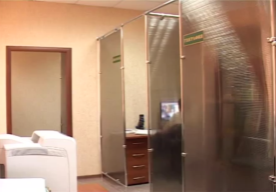 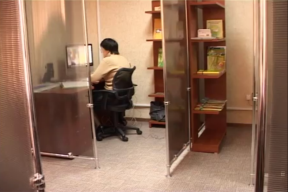 Нам о таком пока приходится только мечтать (слайд 8)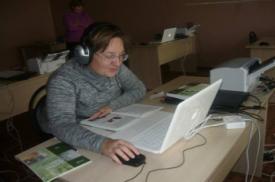 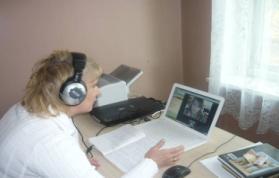 Правила проведения дистанционных уроков учителями на сайте i-школы (http://iclass.home-edu.ru/)Дистанционный урок проводится по заранее составленному расписанию. Дистанционный урок может быть начат при условиях:(слайд 9) – заходим в оболочку i-школы(слайд 10) – выбираем учебный предмет(слайд 11) – выбираем курс(слайд 12) – пример урока(слайд 13) – пример игры(слайд 14) – пример контрольной работыучитель находится в дистанционной оболочке i-класса, а именно в классе, по материалам которого планируется проведение урокаучитель использует возможность для оперативной связи с учеником (чат, скайп, обмен внутренними сообщениями, телефон)учитель посылает текстовое сообщение в начале урока в обмен сообщениями i-class Администратору дистанционных занятий по форме: имя ученика, урок (Например: «Ученик Федоров Дима, русский язык»)Учитель инициирует контакт с ребенком в начале урока, объявляет задачи урока и план его проведения, приглашает ребенка к общению в программах для он-лайн взаимодействия, момент завершения урока также обозначается учителем.В течение всего урока, независимо от выбранной формы его проведения, учитель находится в классе и доступен в программе для оперативного он-лайн взаимодействия (чате, скайпе или др.)При отсутствии ученика в дистанционной оболочке i-класс учитель старается выяснить причины его отсутствия (индивидуальный форум ребенка, телефонный звонок ребенку, завучу) и сообщает о несостоявшемся уроке завучу.                                                                                                                                                                          (слайд 15) http://www.youtube.com/watch?v=MKNaWoQxCAwСтоит отметить, что при наличии возможности следует также обеспечивать участие детей-инвалидов вместе с другими детьми в проведении воспитательных, культурно-развлекательных, спортивно-оздоровительных и иных досуговых мероприятий.   Конечно же, есть и определённые трудности. Для их обсуждения было создано сообщество «Методическое сопровождение дистанционного обучения детей с ограниченными возможностями здоровья» (слайд 16) На этом сайте учителя, методисты, родители, дети, и все заинтересованные лица могут принять участие в обсуждении волнующих вопросов. Одной из наиболее обсуждаемых является следующая тема: «Определение наиболее значимых проблем  дистанционного обучения детей с ограниченными возможностями здоровья» Были выделены следующие трудности:- недостаточное владение компьютером учащихся и их родителей;- методические особенности при подготовке;- техническая сторона преподавания;- психологичекие особенности детей.Мне кажется, что наибольшие затруднения в дистанционном обучении детей с ограниченными возможностями здоровья могут вызвать:компьютерная малограмотность родителей, детей, учителей; техническое оснащение;трудности при разработки модулей учителем; На мой взгляд, в дистанционном обучении учтены особенности не всех детей с ООП. Компьютерная безграмотность детей и их родителей препятствует во многом усвоению материала. Да и отсутствие у детей достаточного общения с одноклассниками и не только также не позволяет считать дистанционное обучение панацеей. Утомляемость учащихся имеет место быть.  На сегодняшний день в России с помощью дистанционного обучения можно получить не только среднее, но и высшее образование – в программы дистанционного обучения активно включились многие отечественные вузы.Заключение.Каждый ребенок имеет право на образование. Каждый ребенок хотел бы посещать детский сад, а затем школу, однако сегодня не все дети имеют такую возможность. Хочется  верить, что инклюзивное образование – именно тот путь, который позволит каждому ребенку получать необходимое образование. Сегодня, совместными усилиями правительства, родителей, коммерческих и некоммерческих организаций, мы делаем первый шаг в сторону инклюзивному образованию.Ресурсы: http://www.youtube.com/watch?v=NkFpmmEmYAM http://www.deti.rian.ru/spravki/20091102/200002358.html http://gimnazi1.edusite.ru/p34aa1.htmlhttp://community.centersot.org/index/groups/viewgroup/40-Методическое+сопровождение+дистанционного+обучения+детей+с+ограниченными+возможностями+здоровья.htmlhttp://www.mou13school.narod.ru/inklyuziv_obr.html